.SIDEWINDERS AND TURNING SCUFF/STEPSRIGHT AND LEFT ANGLE STEPSTOE AND HEEL SWIVELSTURNING JAZZ BOXES WITH HOLDSREPEATDo dance 6 times. On the last sequence (the music will cue you) do counts 1-32 and thenF. P. Shuffle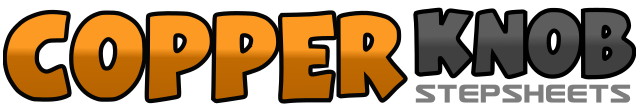 .......Count:64Wall:2Level:.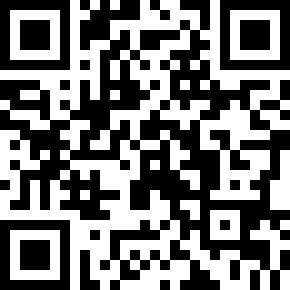 Choreographer:Linda Kalinowski (USA)Linda Kalinowski (USA)Linda Kalinowski (USA)Linda Kalinowski (USA)Linda Kalinowski (USA).Music:Live A Little - Mark ChesnuttLive A Little - Mark ChesnuttLive A Little - Mark ChesnuttLive A Little - Mark ChesnuttLive A Little - Mark Chesnutt........1-4Step to right on right. Cross left behind right. Step to right on right. Cross left in front of right.5-8Step to right on right. Cross left behind right. Step to right on right. Step left next to right.9-16While making ½ turn to right, scuff and step on right-left-right-left each step 1/8 to right.17-32Repeat steps 1-1633-36Step forward on right to 1:30. Slide left to right. Step forward on right to 1:30. Touch left to right.37-40Step forward on left to l0:30. Slide right to left. Step forward on left to l0:30. Step left next to right.41-44Swivel-- toes to right, heels to right, toes to right, heels to right45-48Swivel--toes to left, heels to left, toes to left, heels to left49-52Step right across left. Hold. Step back on left while turning ¼ to right. Hold.53-56Step back on right. Hold. Step left next to right. Hold.57-64Repeat 49-5633-362 right hip bumps and 2 left hip bumps37-40Roll hips to the left.